                     Ecole Sainte-Thérèse             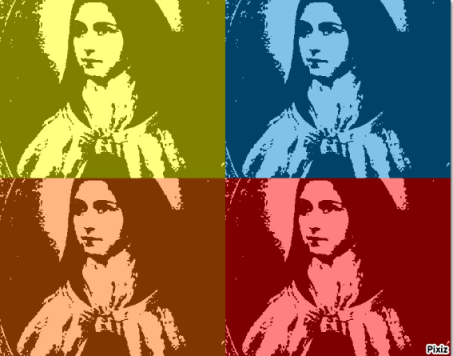 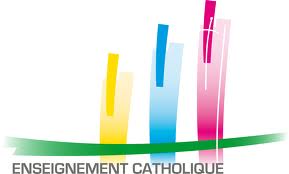 		Saint-Laurent-Nouan---------------------------------------------------------------------------------------------         Projet d’établissement  Accompagnement de l’élève et des famillesUn travail et du soutien pour les élèves en difficulté .Des méthodes de communication en accord avec l’éducation à la relation et la non- violence.  Une attention donnée aux enfants à haut-potentiel (enfants précoces).Un matériel approprié pour la remédiation.Une étude surveillée 3 jours par semaine.Des réunions régulières de l’équipe et des contacts avec les intervenants extérieurs.la mise en place d’équipes éducatives. Depuis 2012/2013   une formation des enseignantes  à une pédagogie adaptée à l’écoute des rythmes des enfants :la pédagogie personnalisée : une pédagogie qui permet à l’enfant de développer son  autonomie et d’entrer dans les apprentissages avec confiance par des exercices ludiques et des jeux adaptés.Un investissement de la part de l’école pour s’équiper de jeux appropriés et un investissement de la part des enseignantes pour cibler les besoins propres à chacun . Un point très positif pour l’école qui offre ainsi une pédagogie de qualité  mettant l’enfant au cœur des apprentissages . Accueil des parents /communication Présentation  du projet éducatif et de ses valeurs à l’inscription et proposition d’échanges par le chef d’établissement.Attention donnée à la communication école        famille  concernant la vie de l’école, par des informations régulières aux familles.Communication par classe via le site de l’école (devoirs, activités, évènements particuliers..)Temps d’accueil, d’actions et d’échanges organisés par l’apel.Au fil des saisons  le jardin d’école continue avec des plantations diverses  et  la présence d’un lapin (nourrit et soigné part les élèves ). Ce jardin permet de faire le lien avec le domaine des sciences et du vivant. Il améliore le cadre de vie est constitue un projet commun à toutes les classes.Projets culturels et artistiques   Dans l’objectif  de faire découvrir aux enfants différents domaines culturels en lien avec les programmes de l’éducation nationale et d’avoir la possibilité de développer leur créativité ,  plusieurs projets artistiques ont été menés à l’école :2009/2010 : Le cirque2010/2011 : Le théâtre/la danse contemporaine2011/2012 : Musique et orchestre à percussion2012/2013 : Activités artistiques  à travers les continents (Afrique , Océanie, Europe , Amérique)2013/2014 : « Les marionnettes à l’école » 2014/2015 : « Tout en anglais » (chorale, comédie musicale et théâtre/goûter anglais, breakfasts…)Sorties et classes découvertesDes sorties sont proposées tous les ans et répondent à des objectifs pédagogiques définis.Des sorties de fin d’année qui clôturent  l’année.Des classes découvertes sont proposées tous les 2 ans : 2012/2013 : Classe de Mer 2014/2015 : Classe Volcans en Auvergne. A la découverte des sports : afin de pouvoir développer son esprit d’équipe, l’entraide, pouvoir mesurer ses propres performances, développer son autonomie et ses compétences motrices, plusieurs sports sont proposés , selon les années basket, hockey, natation, voile,  athlétisme, endurance, danse…Depuis  2014, l’UGSEL met en place des interventions dans les écoles ( rugby, hand- ball).Projet pastoral	Des célébrations marquants les différents moments du calendrier liturgique.Un investissement en livres  pour une instruction religieuse adaptée aux enfants, animée au sein des classes. Des interventions régulières du Père Croizé dans les classes.La proposition d’une séance de cathéchèse une fois par semaine au presbytère. 